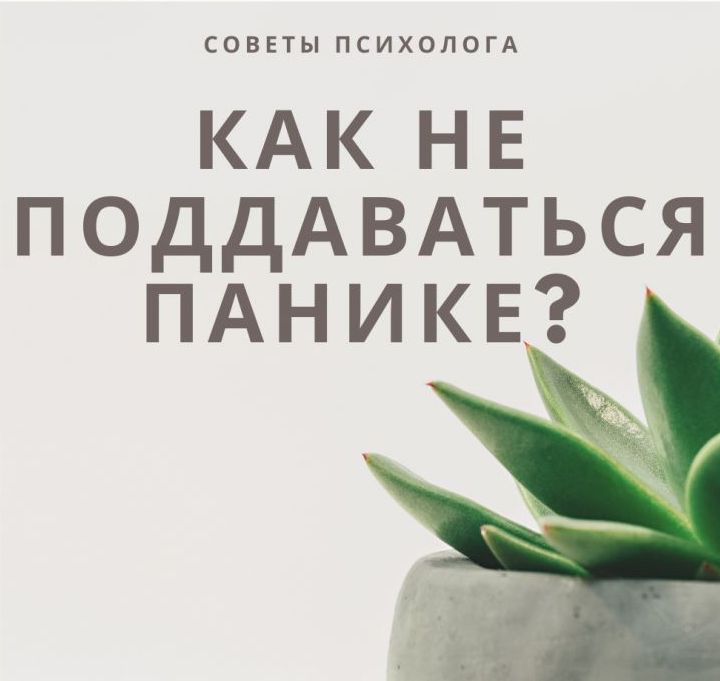 Советы психолога: как не поддаваться панике в условиях пандемииПаника, стресс и постоянный страх вызывают истощение, которое совершенно не способствует сопротивляемости организма и укреплению иммунитета. Как не поддаваться панике: 1. Убедитесь, что вы делаете все возможное, чтобы обезопасить себя и свою семью:✔ Мойте руки с мылом, пользуйтесь антисептиком, не трогайте руками лицо, глаза, рот и нос;✔ По возможности оставайтесь дома, если нужно выйти за предметами первой необходимости – соблюдайте дистанцию с другими людьми, используйте маску и перчатки;✔Не забывайте проветривать и делать влажную уборку;✔Если вы простудились, повышается температура, есть кашель и затрудненное дыхание, вызовите врача;✔Придерживайтесь рекомендаций органов здравоохранения и мер карантина;2. Изучите статистику по коронавирусу, в основном мы паникуем от неизвестности:✔В зоне риска пожилые люди и люди с тяжелыми хроническими заболеваниями;3. Соблюдайте информационную гигиену:✔Доверяйте только проверенным источникам; ✔Меньше вовлекайтесь в разговоры и дискуссию о коронавирусе, нагнетающие панику;✔Не концентрируйтесь на плохих новостях, в мире происходит много хорошего, например читайте истории о том, как люди в разных странах поддерживают друг друга;✔Проводите меньше времени в интернете, монотонные домашние дела хорошо отвлекают от тревожных мыслей;4. Не пытайтесь контролировать то, на что не можете повлиять:✔Ощущение бессилия только растет, если вы пытаетесь контролировать ситуацию с коронавирусом, признайте свои ограничения и делайте только то, что от вас зависит; ✔Вы все еще можете выбирать, что вам делать в сложившейся ситуации, например займитесь делами, которые давно откладывали; 5. Позаботьтесь о себе: ✔ Перейдите на удаленную работу, дистанционное обучение; ✔Научитесь высыпаться, плохой сон снижает иммунитет; ✔Отвлекитесь и проведите время интересно – делайте зарядку, начните читать новую книгу, смотрите фильмы, пересадите цветы, приготовьте что-нибудь вкусненькое, разберите завалы в шкафу;✔Займитесь любимым делом или сделайте то, что давно откладывали; Помните, паника – это страх неизвестного будущего. Чтобы с ней справиться, нужно сконцентрироваться на том, что есть здесь и сейчас. Как сказал Соломон: «Всё пройдёт!...И это тоже!»Берегите себя и своих близкий! Оставайтесь дома!Если Вы не справляетесь с тревогой, Вы всегда можете обратиться за консультацией к школьным психологам. На время карантина и дистанционного обучения консультации проводятся дистанционно, с использованием удобных для Вас средств связи!